projektas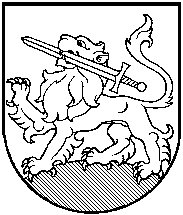 RIETAVO SAVIVALDYBĖS TARYBASPRENDIMASDĖL PRITARIMO VIEŠOSIOS ĮSTAIGOS PLUNGĖS RAJONO GREITOSIOS MEDICINOS PAGALBOS 2014 M. VEIKLOS UŽDUOTIMS IR DIREKTORIAUS TARNYBINIO ATLYGINIMO PRIEDO NUSTATYMUI2014 m. balandžio  d.  Nr. T1-Rietavas	Vadovaudamasi Lietuvos Respublikos sveikatos priežiūros įstaigų įstatymo 51 straipsniu ir Lietuvos Respublikos  sveikatos apsaugos ministro 2011 m. gruodžio 1 d. įsakymo Nr. V-1019 „Dėl Lietuvos nacionalinės sveikatos sistemos viešųjų įstaigų veiklos finansinių rezultatų vertinimo kiekybinių ir kokybinių rodiklių ir vadovaujančių darbuotojų mėnesinės algos kintamosios dalies nustatymo tvarkos aprašo patvirtinimo“ 7 punktu, atsižvelgdama į Plungės rajono savivaldybės administracijos direktoriaus 2013 m. balandžio 8 d. įsakymu Nr. D-214 „Dėl viešosioms įstaigoms siektinų veiklos užduočių nustatymo ir jų įvykdymo vertinimo komisijos sudarymo“ sudarytos komisijos siūlymą (2014 m. balandžio 7 d. posėdžio protokolas Nr. LK-78) ir Plungės rajono greitosios medicinos pagalbos 2014 m. balandžio 7 d. raštą Nr. 43 „Dėl įstaigos direktorės atlyginimo priedo“, Rietavo savivaldybės taryba n u s p r e n d ž i a:	Pritarti:Viešosios įstaigos Plungės rajono greitosios medicinos pagalbos 2014 m. veiklos užduotims (pridedama).Viešosios įstaigos Plungės rajono greitosios medicinos pagalbos direktoriaus tarnybinio atlyginimo priedo – iki 30 proc. mėnesinės algos – nustatymui.		Šis sprendimas gali būti skundžiamas Lietuvos Respublikos administracinių bylų teisenos įstatymo nustatyta tvarka.Savivaldybės meras				                                                                                                   PRITARTA                                                                                                   Rietavo savivaldybės tarybos                                                                                                    2014 m. balandžio 24 d.                                                                                                   sprendimu Nr. T1-VIEŠOSIOS ĮSTAIGOS PLUNGĖS GREITOSIOS MEDICINOS PAGALBOS 2014 M. VEIKLOS UŽDUOTYS                     1. Kiekybiniai rodikliai:	1.1. finansinis įstaigos veiklos rezultatas – lygus arba daugiau negu 0;	1.2. įstaigos sąnaudų darbo užmokesčiui dalis – iki 80 procentų visų įstaigos per metus patirtų išlaidų;	1.3. įstaigos sąnaudų valdymo išlaidoms dalis – ne didesnė negu 2,5  procento visų įstaigos per metus patirtų išlaidų.	2. Kokybiniai rodikliai:	2.1. pacientų skundų tendencijos – kad pacientų pagrįstų ir pasitvirtinusių skundų skaičius neviršytų 3;	2.2. darbuotojų kaitos įstaigoje rodiklis – ne daugiau negu 4 procentai nuo visų darbuotojų skaičiaus; 	2.3. prioritetinių (ambulatorinių) paslaugų dinamika – kad sutartinės sumos įvykdymas būtų ne mažiau negu 100 procentų;         2.4. informacinių technologijų panaudojimas sveikatos priežiūros paslaugų teikime – įstaigos interneto svetainėje informuoti gyventojus apie įstaigos teikiamas sveikatos priežiūros paslaugas; atnaujinti medicininę įrangą GMP automobiliuose.RIETAVO SAVIVALDYBĖS ADMINISTRACIJOSSVEIKATOS, SOCIALINĖS PARAMOSIR RŪPYBOS SKYRIUSRietavo savivaldybės tarybaiAIŠKINAMASIS RAŠTAS PRIE SPRENDIMO ,,DĖL PRITARIMO VIEŠOSIOS ĮSTAIGOS PLUNGĖS RAJONO GREITOSIOS MEDICINOS PAGALBOS 2014 M. VEIKLOS UŽDUOTIMS IR DIREKTORIAUS TARNYBINIO ATLYGINIMO PRIEDO NUSTATYMUI “ PROJEKTO2014–04-14Rietavas Sprendimo projekto esmė. Savivaldybės tarybos sprendimo „Dėl pritarimo viešosios įstaigos Plungės rajono greitosios medicinos pagalbos 2014 m. veiklos užduotims ir direktoriaus tarnybinio atlyginimo priedo nustatymui“ projekto tikslas – pritarti atvirtinti parengtoms viešosios įstaigos Plungės rajono greitosios medicinos pagalbos 2014 m. veiklos užduotims ir viešosios įstaigos Plungės rajono greitosios medicinos pagalbos direktoriaus tarnybinio atlyginimo priedo nustatymui.Kuo vadovaujantis parengtas sprendimo projektas. Sprendimo projektas parengtas vadovaujantis Lietuvos Respublikos sveikatos priežiūros įstaigų įstatymo 51 straipsniu ir Lietuvos Respublikos  sveikatos apsaugos ministro 2011 m. gruodžio 1 d. įsakymo Nr. V-1019 „Dėl Lietuvos nacionalinės sveikatos sistemos viešųjų įstaigų veiklos finansinių rezultatų vertinimo kiekybinių ir kokybinių rodiklių ir vadovaujančių darbuotojų mėnesinės algos kintamosios dalies nustatymo tvarkos aprašo patvirtinimo“ 7 punktu, atsižvelgdama į Plungės rajono savivaldybės administracijos direktoriaus 2013 m. balandžio 8 d. įsakymu Nr. D-214 „Dėl viešosioms įstaigoms siektinų veiklos užduočių nustatymo ir jų įvykdymo vertinimo komisijos sudarymo“ sudarytos komisijos siūlymą (2014 m. balandžio 7 d. posėdžio protokolas Nr. LK-78).Tikslai ir uždaviniai. Siekiama pritarti parengtoms Plungės rajono greitosios medicinos pagalbos 2014 m. veiklos užduotims ir direktoriaus tarnybinio atlyginimo priedo nustatymui.Laukiami rezultatai. Pritarti parengtoms užduotims, direktoriaus tarnybinio atlyginimo priedo nustatymui ir vykdyti Lietuvos Respublikos sveikatos priežiūros įstaigų įstatymo, Lietuvos Respublikos sveikatos apsaugos ministro 2011 m. gruodžio 1 d. įsakymo Nr. V-1019 nuostatas.Kas inicijavo sprendimo  projekto rengimą. Sprendimo projekto rengimą inicijavo Plungės rajono administracijos Savivaldybės gydytoja Oresta Gerulskienė ir Rietavo savivaldybės administracijos Sveikatos, socialinės paramos ir rūpybos skyrius.Sprendimo projekto rengimo metu gauti specialistų vertinimai. Neigiamų specialistų vertinimų negauta.Galimos teigiamos ar neigiamos sprendimo priėmimo pasekmės. Neigiamų pasekmių nenumatyta.Lėšų poreikis sprendimo įgyvendinimui. Nereikia.Antikorupcinis vertinimas. Sprendimas antikorupciniu požiūriu nevertinamas.Skyriaus vedėja								Jolita Alseikienė